ФАРМАКОПЕЙНАЯ СТАТЬЯОПРЕДЕЛЕНИЕКрахмал пшеничный получают из зёрен пшеницы летней (пшеницы обыкновенной) – Triticum aestivum L. (Triticum vulgare Vill.), сем. мятликовых – Poaceae.СВОЙСТВАОписание. Очень мелкий белый или почти белый порошок, при сжатии между пальцами скрипит.Растворимость. Практически нерастворим в холодной воде и этаноле 96 %.ИДЕНТИФИКАЦИЯА. Микроскопические признаки (ОФС «Микроскопический и микрохимический анализ лекарственного растительного сырья и лекарственных средств растительного происхождения»).При рассмотрении микропрепарата в 50 % (об/об) растворе глицерина должны быть видны большие и маленькие зёрна и, очень редко, зёрна средних размеров. Большие зёрна диаметром от 10 мкм до 60 мкм имеют дисковидную или иногда почковидную форму при рассмотрении с поверхности. Центральное ядро и бороздчатость незаметны или едва заметны, зёрна иногда имеют трещины на концах. При рассмотрении сбоку зёрна эллиптические и веретеновидные, ядро представляет собой продольный разрез вдоль главной оси. Небольшие зёрна диаметром от 2 мкм до 10 мкм имеют округлую или многогранную форму. При просматривании между скрещенными поляризующими пластинками или призмами на зёрнах присутствует отчётливый чёрный крестик в центре.Рисунок – Крахмал пшеничный1 – крахмальные зёрна (200×), 2 – крахмальные зёрна (400×).Б. Качественная реакция. 1 г испытуемого образца суспендируют с 50 мл воды, кипятят 1 мин и охлаждают. Должен образовываться мутный водянистый клейстер.В. Качественная реакция. К 1 мл клейстера, полученного в испытании «Идентификация Б. Качественная реакция» добавляют 0,05 мл йода раствора 0,005 М. Должно появляться тёмно-синее окрашивание, исчезающее при нагревании.ИСПЫТАНИЯpH (ОФС «Ионометрия», метод 3). От 4,5 до 7,0.5,0 г испытуемого образца встряхивают с 25,0 мл воды, свободной от углерода диоксида при небольшой скорости в течение 60 с. Выдерживают в течение 15 мин.Посторонние примеси (ОФС «Микроскопический и микрохимический анализ лекарственного растительного сырья и лекарственных средств растительного происхождения»). При изучении под микроскопом в 50 % (об/об) растворе глицерина должны обнаруживаться не более чем следовые количества частиц, отличных от зёрен крахмала. Присутствие зёрен крахмала другого происхождения не допускается.Общий белок. Не более 0,3 % (соответствует 0,048 % N2, фактор пересчёта 6,25).Проводят контрольный опыт, помещая в колбу для сжигания 4 г порошкообразной смеси 100 г калия сульфата, 3 г меди(II) сульфата и 3 г титана диоксида и 3 стеклянных шарика. Смывают прилипшие к горлу колбы частицы тонкой струёй воды. Добавляют 25 мл серной кислоты концентрированной, давая ей стечь по стенкам колбы, и перемешают содержимое колбы. Во избежание чрезмерной потери серной кислоты колбу закрывают неплотно, например, пробкой-поплавком для колбы Кьельдаля. Колбу нагревают, постепенно доводя до кипения с конденсацией серной кислоты в горлышке колбы; при этом необходимо следить, чтобы верхняя часть колбы не перегревалась. Нагревают до тех пор, пока не будет получен прозрачный раствор, и внутренняя стенка колбы не очистится от твёрдых частиц. Охлаждают, растворяют твёрдый остаток, осторожно прибавив к смеси 25 мл воды, снова охлаждают и подсоединяют к прибору для перегонки с водяным паром. Добавляют объём натрия гидроксида раствора концентрированного, необходимый для изменения цвета раствора с голубовато-зелёного на коричневый или чёрный, и немедленно перегоняют, пропуская пар через смесь. Около 40 мл дистиллята собирают в приёмник, содержащий 50,0 мл хлористоводородной кислоты раствора 0,01 М и достаточное количество воды для того, чтобы конец холодильника был погружён в жидкость. В конце перегонки приёмник опускают таким образом, чтобы конец холодильника находился над поверхностью жидкости. Необходимо исключить попадание жидкости на внешнюю поверхность холодильника из содержимого приёмника.Титруют дистиллят натрия гидроксидом раствором 0,025 М. Конечную точку титрования определяют с индикатором (3 капли смешанный индикатор) до перехода из красно-фиолетового в зелёный цвет.Испытание повторяют, добавив 3,0 г испытуемого образца в колбу для сжигания и используя тот же объём натрия гидроксида раствора концентрированного. Титруют дистиллят, как описано для холостого определения, натрия гидроксидом раствором 0,025 М.Содержание азота в процентах (Х) вычисляют по формуле:Окисляющие вещества (ОФС «Окисляющие вещества»). Не более 20 ppm в пересчёте на водорода пероксид Н2О2.Cеры диоксид. Не более 50 ppm (ОФС «Серы диоксид во вспомогательных веществах», метод 1»).Железо (ОФС «Железо», метод 2). Не более 10 ppm.1,5 г испытуемого образца встряхивают с 15 мл хлористоводородной кислоты разведённой 7,3 % и фильтруют.Потеря в массе при высушивании (ОФС «Потеря в массе при высушивании», способ 1). Не более 15,0 %.Сушат 1,000 г испытуемого образца при температуре 130 °С в течение 90 мин.Сульфатная зола. Не более 0,6 % (ОФС «Сульфатная зола»).Для определения используют 1,0 г испытуемого образца.Микробиологическая чистота. Испытуемый образец должен выдерживать требования испытания на микробиологическую чистоту.МАРКИРОВКАНа этикетке указывается содержание глютена.ХРАНЕНИЕВ хорошо укупоренной упаковке.ФС.0.0.0000КРАХМАЛ ПШЕНИЧНЫЙTritici amylumWheat starch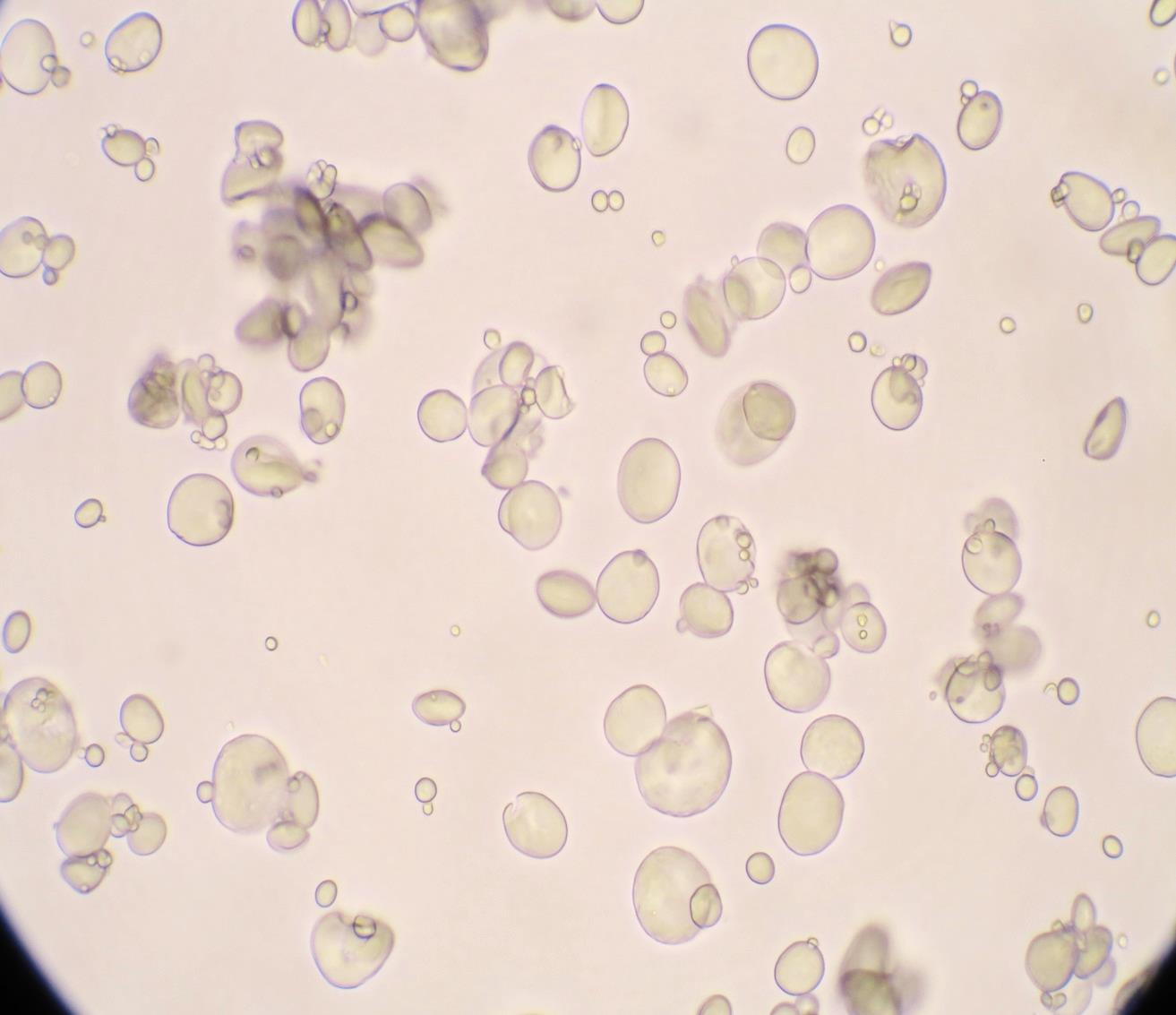 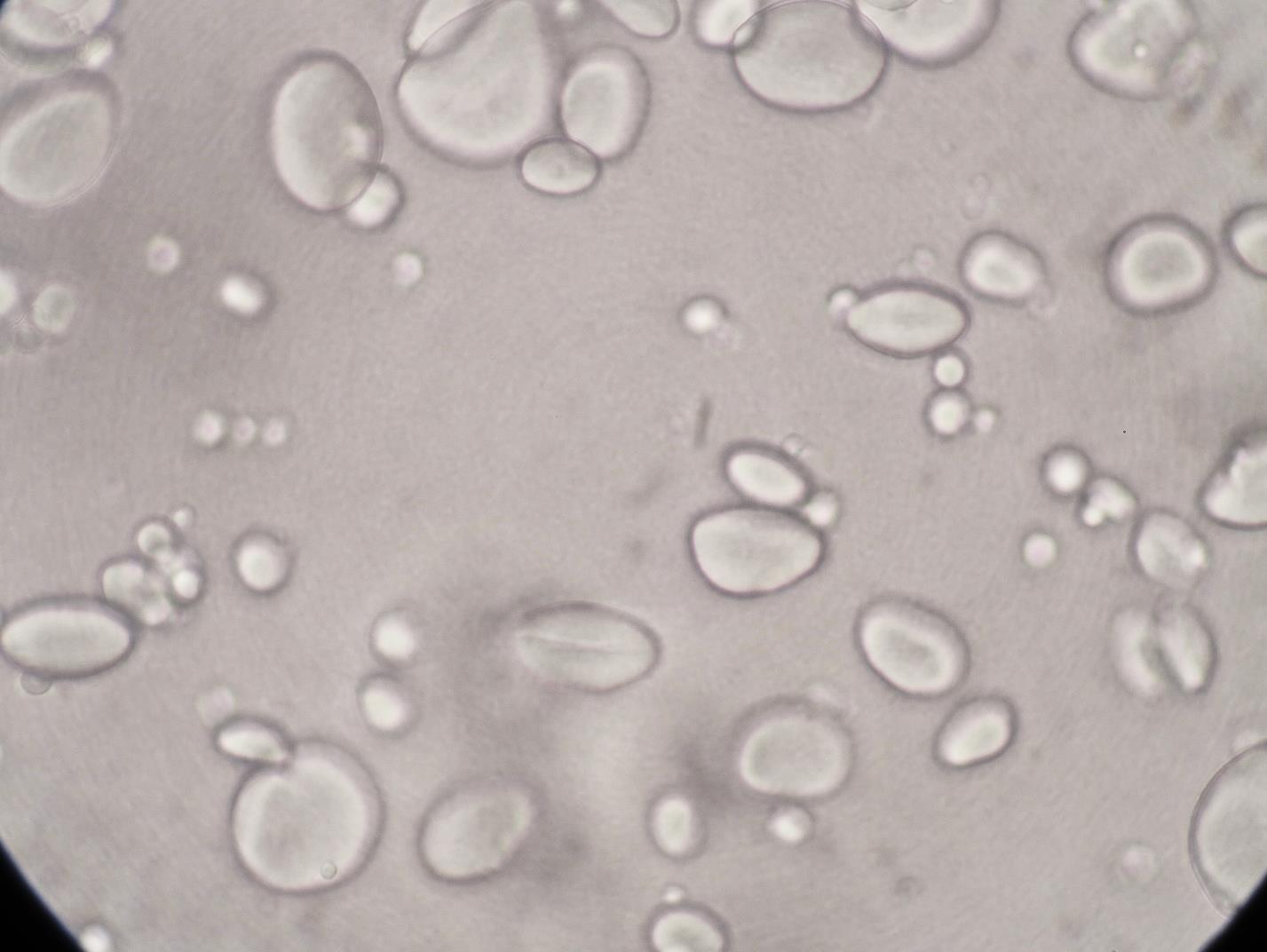 гдеV1–объём натрия гидроксида раствора 0,025 М, пошедшего на титрование дистиллята;V2–объём натрия гидроксида раствора 0,025 М, пошедшего на титрование в контрольном опыте;a–навеска испытуемого образца, г.